NPO法人島根糖尿病支援機構　入会申込書　申込日　(西暦)　　　　　年　　月　　日※いただいた情報は会の運営のみに使用します入会申し込みは出来るだけ申し込みフォームから登録してください。(左記QRコード)入力フォームURL：https://forms.gle/VnDBVxGsWkPYT1ocA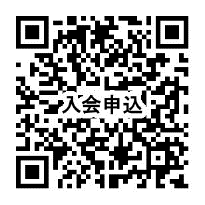 　メールの場合：office@sdmrso.jp　　年会費専用口座　銀行名：山陰合同銀行 島大前支店　店番：100　口座番号：普通　4526627名義：特定非営利活動法人島根糖尿病支援機構　理事　並河整振込依頼人は、期　番　氏名を入力のこと　例）1-1シマネハナコ　または　Jシマネハナコ入会先（該当に○）CDE有資格者は3会入会となりますNPO法人島根糖尿病支援機構入会先（該当に○）CDE有資格者は3会入会となります糖尿病を考える会入会先（該当に○）CDE有資格者は3会入会となります島根県CDEの会CDE番号日本糖尿病療養指導士　（認定番号　　　　　　）日本糖尿病療養指導士　（認定番号　　　　　　）日本糖尿病療養指導士　（認定番号　　　　　　）日本糖尿病療養指導士　（認定番号　　　　　　）CDE番号島根県糖尿病療養指導士（　　　　期　　　　番）島根県糖尿病療養指導士（　　　　期　　　　番）島根県糖尿病療養指導士（　　　　期　　　　番）島根県糖尿病療養指導士（　　　　期　　　　番）医療資格（該当に○）なし、医師・歯科医師・薬剤師・保健師・助産師・看護師・准看護師管理栄養士・栄養士・理学療法士・作業療法士・言語聴覚士･介護福祉士・介護支援専門員・臨床検査技師・歯科衛生士・その他なし、医師・歯科医師・薬剤師・保健師・助産師・看護師・准看護師管理栄養士・栄養士・理学療法士・作業療法士・言語聴覚士･介護福祉士・介護支援専門員・臨床検査技師・歯科衛生士・その他なし、医師・歯科医師・薬剤師・保健師・助産師・看護師・准看護師管理栄養士・栄養士・理学療法士・作業療法士・言語聴覚士･介護福祉士・介護支援専門員・臨床検査技師・歯科衛生士・その他なし、医師・歯科医師・薬剤師・保健師・助産師・看護師・准看護師管理栄養士・栄養士・理学療法士・作業療法士・言語聴覚士･介護福祉士・介護支援専門員・臨床検査技師・歯科衛生士・その他ﾌﾘｶﾞﾅ氏名ﾒｰﾙｱﾄﾞﾚｽ（職場・個人）（職場・個人）（職場・個人）（職場・個人）緊急連絡電話番号電話番号（携帯・その他　　　　　）： 電話番号（携帯・その他　　　　　）： 電話番号（携帯・その他　　　　　）： 電話番号（携帯・その他　　　　　）： 生年月西暦　　　　年　　　月　西暦　　　　年　　　月　西暦　　　　年　　　月　西暦　　　　年　　　月　勤務先名称名称名称名称勤務先部署名部署名部署名部署名勤務先〒　　　-　　　〒　　　-　　　〒　　　-　　　〒　　　-　　　勤務先電話：     -   -    　電話：     -   -    　電話：     -   -    　電話：     -   -    　自宅住所〒　　- 　　〒　　- 　　〒　　- 　　〒　　- 　　自宅住所電話番号（固定電話・携帯・その他　　　　）：電話番号（固定電話・携帯・その他　　　　）：電話番号（固定電話・携帯・その他　　　　）：電話番号（固定電話・携帯・その他　　　　）：文書送付先（該当に○）（　　　）勤務先　　（　　　）自宅（　　　）勤務先　　（　　　）自宅（　　　）勤務先　　（　　　）自宅（　　　）勤務先　　（　　　）自宅※NPO（考える会、CDEの会を含む）が主催・共催しない研修会の案内を送付する場合があります。　（該当に〇）　　　　　　（　　　）同意する　　（　　　）同意しない※NPO（考える会、CDEの会を含む）が主催・共催しない研修会の案内を送付する場合があります。　（該当に〇）　　　　　　（　　　）同意する　　（　　　）同意しない※NPO（考える会、CDEの会を含む）が主催・共催しない研修会の案内を送付する場合があります。　（該当に〇）　　　　　　（　　　）同意する　　（　　　）同意しない※NPO（考える会、CDEの会を含む）が主催・共催しない研修会の案内を送付する場合があります。　（該当に〇）　　　　　　（　　　）同意する　　（　　　）同意しない※NPO（考える会、CDEの会を含む）が主催・共催しない研修会の案内を送付する場合があります。　（該当に〇）　　　　　　（　　　）同意する　　（　　　）同意しない